INDICAÇÃO Nº 1968/2018Sugere ao Poder Executivo Municipal que proceda a construção de calçamento na extensão da área publica localizada na Rua Benjamin Wiezel no Inocoop.   (A)Excelentíssimo Senhor Prefeito Municipal, Nos termos do Art. 108 do Regimento Interno desta Casa de Leis, dirijo-me a Vossa Excelência para sugerir ao setor competente que proceda a construção de calçamento na extensão da área publica localizada na Rua Benjamin Wiezel no Inocoop.   Justificativa:Fomos procurados por munícipes solicitando essa providencia, pois segundo eles a falta de calçamento nesse local dificulta a passagem de pedestres, obrigando-os a caminhar pela rua correndo riscos de acidentes.Plenário “Dr. Tancredo Neves”, em 02 de Março de 2018.José Luís Fornasari                                                  “Joi Fornasari”                                                    - Vereador -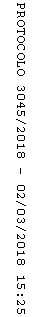 